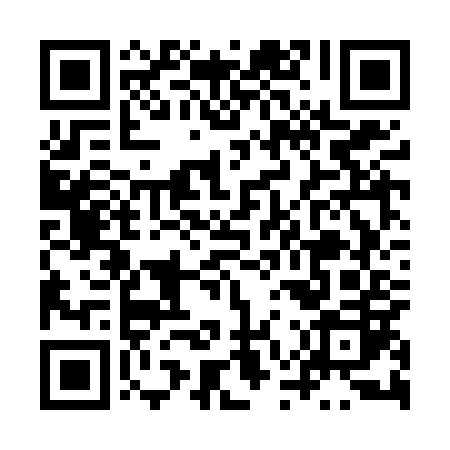 Ramadan times for Peresolowice, PolandMon 11 Mar 2024 - Wed 10 Apr 2024High Latitude Method: Angle Based RulePrayer Calculation Method: Muslim World LeagueAsar Calculation Method: HanafiPrayer times provided by https://www.salahtimes.comDateDayFajrSuhurSunriseDhuhrAsrIftarMaghribIsha11Mon3:573:575:4711:353:295:245:247:0712Tue3:553:555:4511:353:315:265:267:0913Wed3:533:535:4311:353:325:275:277:1114Thu3:503:505:4111:343:335:295:297:1315Fri3:483:485:3811:343:355:315:317:1416Sat3:453:455:3611:343:365:325:327:1617Sun3:433:435:3411:333:375:345:347:1818Mon3:413:415:3211:333:395:365:367:2019Tue3:383:385:2911:333:405:375:377:2220Wed3:363:365:2711:333:415:395:397:2421Thu3:333:335:2511:323:435:405:407:2622Fri3:313:315:2311:323:445:425:427:2823Sat3:283:285:2111:323:455:445:447:3024Sun3:253:255:1811:313:465:455:457:3125Mon3:233:235:1611:313:485:475:477:3326Tue3:203:205:1411:313:495:495:497:3527Wed3:183:185:1211:303:505:505:507:3728Thu3:153:155:0911:303:515:525:527:3929Fri3:123:125:0711:303:535:535:537:4130Sat3:103:105:0511:303:545:555:557:4331Sun4:074:076:0312:294:556:576:578:461Mon4:044:046:0012:294:566:586:588:482Tue4:014:015:5812:294:577:007:008:503Wed3:593:595:5612:284:597:027:028:524Thu3:563:565:5412:285:007:037:038:545Fri3:533:535:5212:285:017:057:058:566Sat3:503:505:4912:275:027:067:068:587Sun3:473:475:4712:275:037:087:089:018Mon3:453:455:4512:275:047:107:109:039Tue3:423:425:4312:275:067:117:119:0510Wed3:393:395:4112:265:077:137:139:07